Service Folder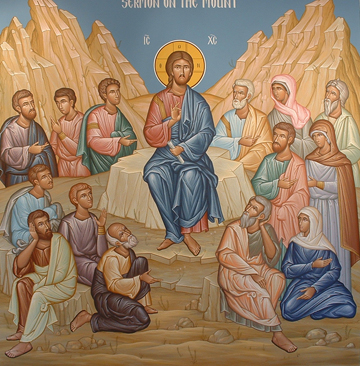 Fifteenth Sunday after TrinitySeptember 9, 2018Emmanuel Lutheran Church4675 Bataan Memorial WestLas Cruces, New Mexico  88012(575) 382-0220 (church office) / (575) 636-4988 (pastor cell)www.GodWithUsLC.orgSts. Peter & Paul Lutheran MissionSilver City, New Mexicowww.peterandpaullutheran.orgRev. Paul A. Rydecki, Pastormember of the Evangelical Lutheran Diocese of North America (ELDoNA)ANNOUNCEMENTSWelcome!  	Emmanuel is a liturgical, traditional, historical, evangelical, catholic, orthodox, confessional Lutheran congregation, in communion with the Evangelical Lutheran Diocese of North America (ELDoNA). We believe that the Bible is the very Word of God, inspired and without any errors. We confess the truth of Scripture according to the Lutheran Book of Concord of 1580, without exception or reservation. We observe the calendar of the traditional Church Year and follow the Historic Lectionary. We celebrate the Divine Service (also known as the Mass) every Sunday and on other festivals, and we welcome visitors to hear God’s Word with us.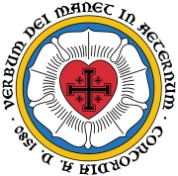 	With regard to Holy Communion, we ask our visitors to respect our practice of closed Communion, which means that only communicant members of our congregation or of other congregations in communion with us are invited to commune at the Lord’s Table here, after they have been examined and absolved. Classes are offered throughout the year by the pastor so that those who are interested in joining our Communion fellowship have the opportunity to learn about the Christian faith and our confession of it.The Order of Service is The Order of Holy Communion (page 15) from The Lutheran Hymnal (TLH). The Scriptures are read from the New King James Version (NKJV). The Propers (the parts that change from week to week) are noted on the following page of this Service Folder.EVENTS IN THE NEAR FUTURE…Sun., Sept. 16	-	Bible class & Sunday School, 9 AM 	-	Divine Service 10:15 AM (Trinity 16)PROPERS	Trinity 15 HYMNSOPENING HYMN	TLH #437 - Who Trusts in God a Strong AbodeHYMN (after the Creed)	TLH #366 - One Thing's Needful Lord This TreasureHYMN (after General Prayer)	TLH #521 - What God Ordains Is Always GoodDISTRIBUTION HYMN	TLH #306 - Lord Jesus Christ Thou Hast Prepared    First:  Deut. 6:4-7    Epistle:  Gal. 5:25 - 6:10	   Gospel:  Matt. 6:24-34The Order of Holy Communion begins on p. 15 of The Lutheran Hymnal.THE INTROIT (after general Absolution)	Ps. 86:1a,2b,3; Psalm 86:4P	 (Antiphon)  Bow down Your ear, O LORD, |  hear me; *		You are my God; Save Your servant | who trusts in You!	Be merciful to me, | O Lord, *		For I cry to | You all day long.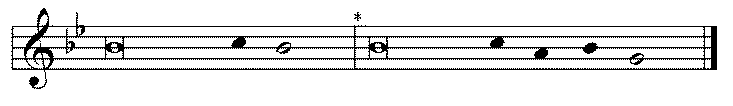 C	Rejoice the soul of Your | servant, *		For to You, O Lord, I | lift up my soul.GLORIA PATRI (p.16): Glory be to the Father, and to the Son, and to the Holy Ghost;  as it was in the beginning, is now, and ever shall be, world without end. Amen.P	 (Antiphon)  The service continues with The Kyrie, p. 17.THE GRADUAL (after the First Lesson)	Psalm 118:8-9P	It is better to trust in | the LORD *		Than to put con- | fidence in man. C	It is better to trust in | the LORD *Than to put confi- | dence in princes.THE HALLELUJAH (after the Epistle)	Psalm 108:1P 	Alle- | lu-ia.  *		Al- | — le-lu-ia. C	O God, my heart is steadfast; I will sing and | give praise, *		even with my glory. | Al-le-lu-ia.The service continues with The Triple Hallelujah and Gospel, p.20-21 in the hymnal.God’s Word at HomeBible Reading:	Isaiah 64 – Jeremiah 9Small Catechism:	Close, Part 2What does this mean?God threatens to punish all who transgress these commandments; therefore, we should fear His wrath and not disobey these commandments. But He promises grace and all good to all who keep these commandments; therefore, we should also love and trust in Him, and gladly obey His commandments.Bible Passages:2 Corinthians 5:19-21	God was in Christ reconciling the world to Himself, not imputing their trespasses to them, and has committed to us the word of reconciliation. Now then, we are ambassadors for Christ, as though God were pleading through us: we implore you on Christ’s behalf, be reconciled to God. For He made Him who knew no sin to be sin for us, that we might become the righteousness of God in Him.